Entrega de premios del torneo  en marco no violencia para las mujeres 29 de noviembre 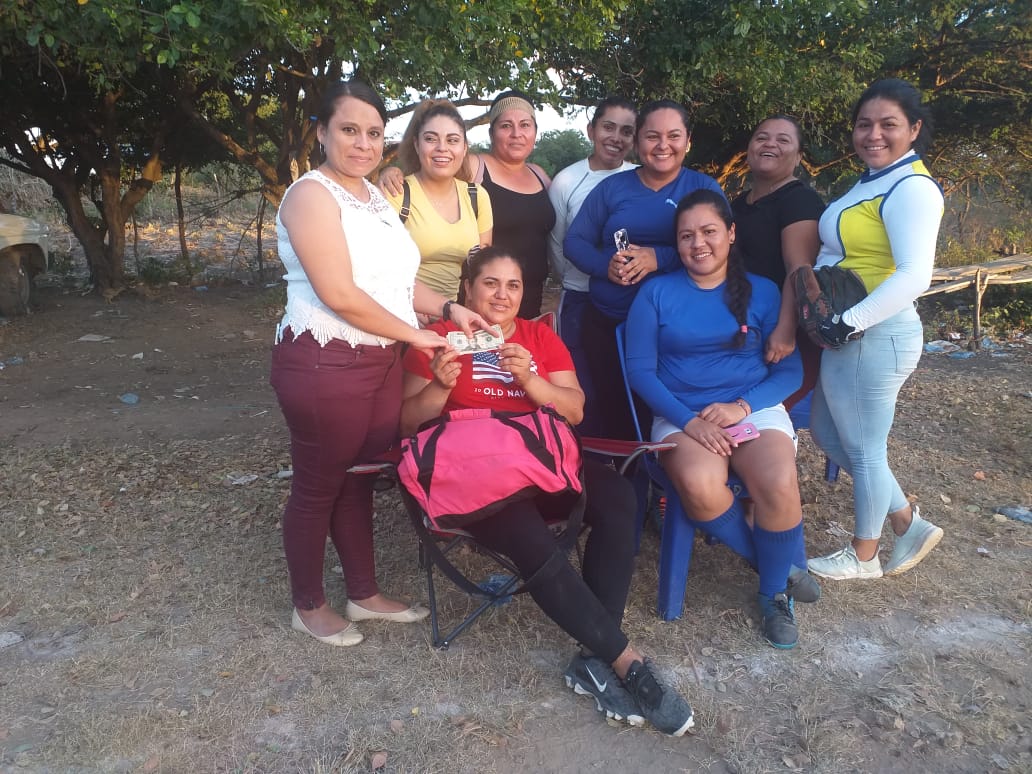 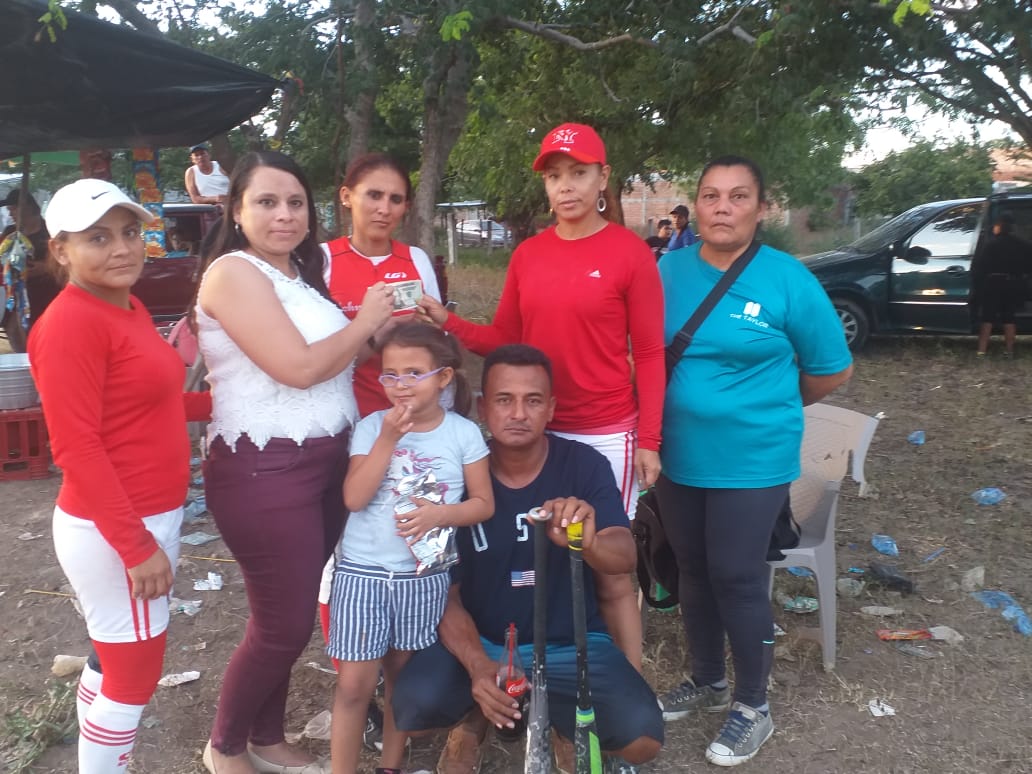 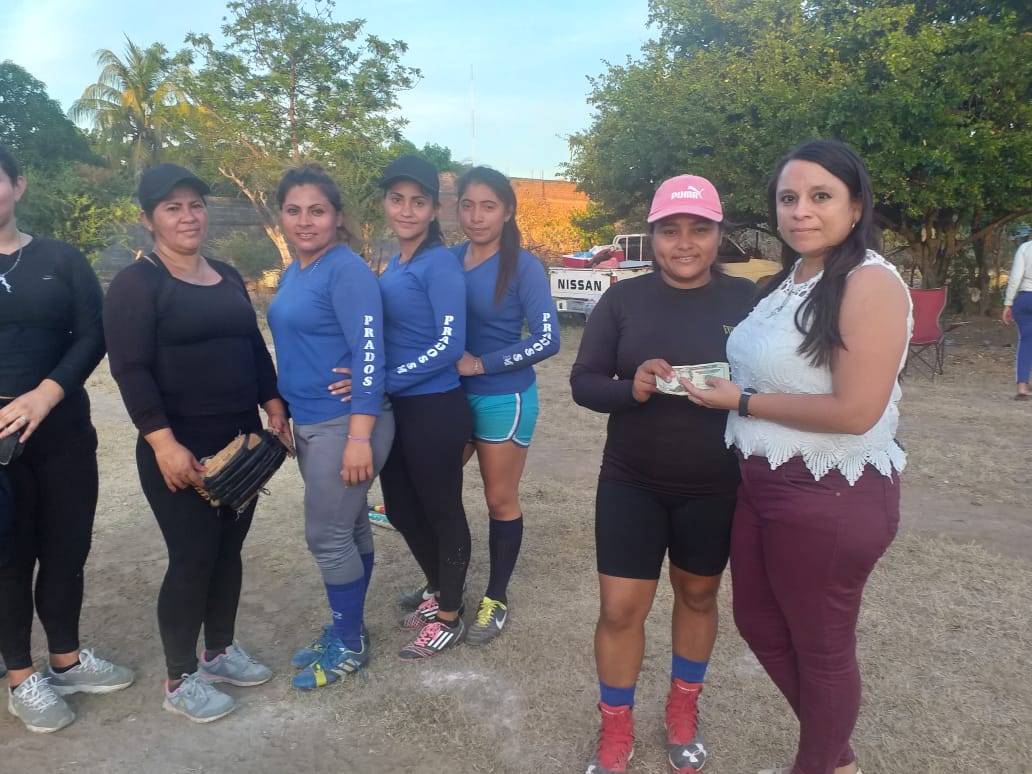 